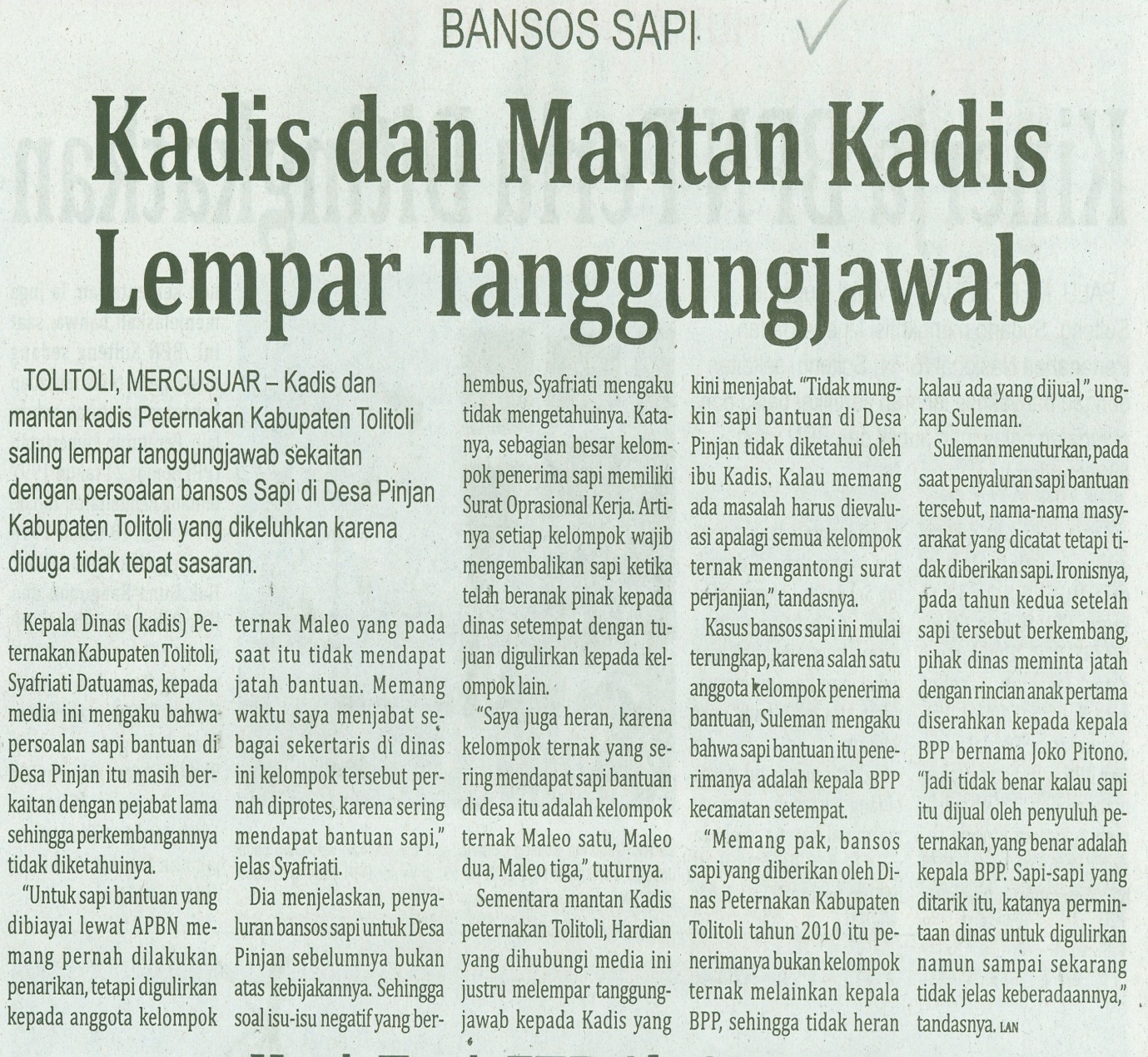 Harian    	:MercusuarKasubaudSulteng IHari, tanggal:Rabu, 25 September 2013KasubaudSulteng IKeterangan:Hal. 14 Kolom 2-7KasubaudSulteng IEntitas:Kabupaten TolitoliKasubaudSulteng I